Конфигурируйте и считывайте показания с приборов через приложение для смартфонов

Клингенберг, Октябрь 2016. С новым высокоточным манометром модели CPG1500 компании WIKA пользователи имеют возможность также связываться через свой смартфон. Соответствующее мобильное приложение, “myWIKA device”, можно загрузить бесплатно с ресурса Google Play Store.С помощью приложения и беспроводного соединения WIKA-Wireless можно удобно с мобильного телефона конфигурировать для проверки манометр модели CPG1500 и выполнить его калибровку. В процессе измерения давления измеренное значение отображается на индикаторе в требуемых единицах измерения. Кроме того, через веб-сайт WIKA пользователи имеют доступ к другим параметрам, таким как температура и скорость изменения давления, а также к дополнительной информации о приборе. Приложение также позволяет осуществлять конфигурирование, управление и работу с журналом событий. Благодаря тому, что приложение осуществляет связь с помощью программного обеспечения WIKA-Cal, регистрируемые данные можно передать по беспроводной линии на соответствующий компьютер для дальнейшей обработки.Новое мобильное приложение теперь имеется для смартфонов с операционной системой Android. На данный момент оно работает только с манометром модели CPG1500 – тем не менее, планируется выпуск версий для других приборов калибровки WIKA.WIKA Alexander Wiegand SE & Co. KGAlexander-Wiegand-Straße 3063911 Klingenberg/GermanyTel. +49 9372 132-0Fax +49 9372 132-406vertrieb@wika.comwww.wika.deWIKA фотография:С новым высокоточным манометром модели CPG1500 компании WIKA пользователи имеют возможность также связываться через свой смартфон.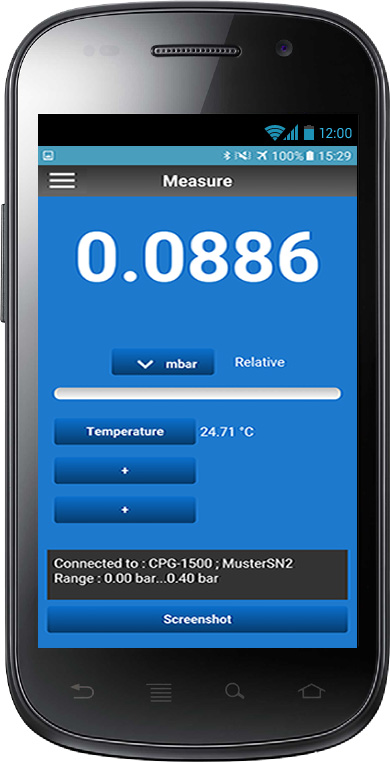 Редакция:WIKA Alexander Wiegand SE & Co. KGAndré Habel NunesMarketing ServicesAlexander-Wiegand-Straße 3063911 Klingenberg/GermanyTel. +49 9372 132-8010Fax +49 9372 132-8008010andre.habel-nunes@wika.comwww.wika.deWIKA press release 13/2016